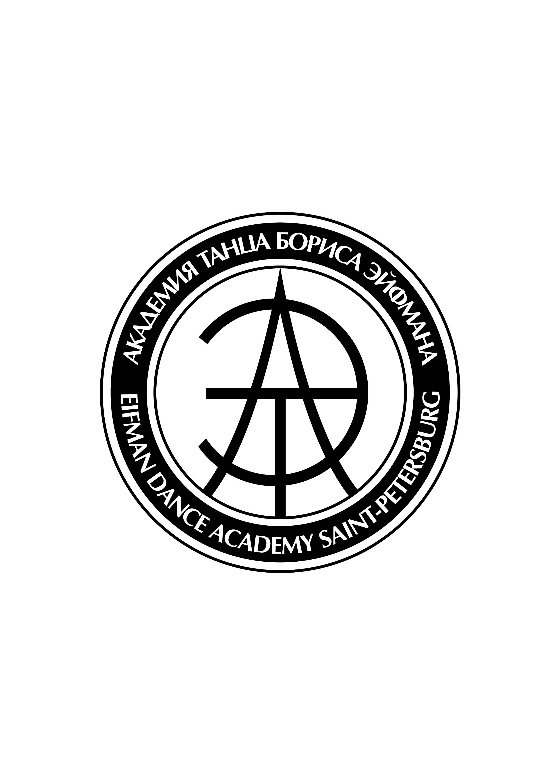 Ваш ребенок будущая звезда балета?Академия танца Бориса Эйфмана (г. Санкт-Петербург) приглашает на бесплатные консультационные просмотры талантливых детей Ленинградской области от 6-12 лет!10 апреля в 11.00 г. Всеволожск, ул. Павловская, 81 11 апреля в 18.00 г.  Сертолово, Школьная ул., д. 1, корп. 213 апреля в 18.00 Мурино, Графская,13 Форма одежды: купальник или короткие шорты и майка, чешки или балетные туфли, медицинская маска.Просмотр включает в себя оценку пропорций фигуры и физических данных ребенка и позволяет кандидатам оценить свои шансы успешного прохождения вступительных экзаменов в хореографическое училище. Отобранные дети приглашаются в Академию на экзамены в 1 или 1/5 классы. Дети, не подходящие по возрасту для направления на экзамен, но обладающие хорошими сценическими и физическими данными, приглашаются на стажировку с целью добора в уже существующие классы.Даты вступительных экзаменов:24-26 мая – во 1-4  класс начальной школы29-31 мая - в 5 класс (1 балетный)Обучение и проживание для всех поступивших в Академию бесплатно!Запись на просмотр на сайте Академии: https://eifmanacademy.ru/ru/prosmotry/, и по телефонам: + 7(812) 498-41-29, +7(952) 288-57-19